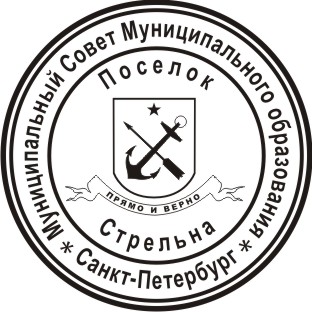 МЕСТНАЯ АДМИНИСТРАЦИЯМУНИЦИПАЛЬНОГО ОБРАЗОВАНИЯ ПОСЕЛОК СТРЕЛЬНАПОСТАНОВЛЕНИЕОб утверждении порядка составления и ведения сводной бюджетной росписи местного бюджета Муниципального образования поселок Стрельна и бюджетных росписей главных распорядителей средств местного бюджета (главных администраторов источников финансирования дефицита местного бюджета)В соответствии с Бюджетным кодексом Российской Федерации, Положением «О бюджетном процессе в Муниципальном образовании поселок Стрельна», утвержденным решением Муниципального Совета Муниципального образования поселок Стрельна от 19.03.2015 №10ПОСТАНОВЛЯЮ:Утвердить Порядок составления и ведения сводной бюджетной росписи местного бюджета Муниципального образования поселок Стрельна и бюджетных росписей главных распорядителей средств местного бюджета (главных администраторов источников финансирования дефицита местного бюджета) в соответствии с приложением 1 к настоящему постановлению.Постановление Местной администрации Муниципального образования поселок Стрельна от 02.03.2016 №20/1 «Об утверждении порядка составления и ведения сводной бюджетной росписи местного бюджета Муниципального образования поселок Стрельна и бюджетных росписей главных распорядителей средств местного бюджета (главных администраторов источников финансирования дефицита местного бюджета)» признать утратившим силу.Контроль за исполнением настоящего постановления оставляю за собой.Настоящее постановление вступает в силу с момента его принятия.Глава местной администрации				И.А. КлимачеваПриложение 1к постановлению Местной администрации Муниципального образования поселок Стрельна от 11.02.2021 №24Порядок составления и ведения сводной бюджетной росписи местного бюджета Муниципального образования поселок Стрельна и бюджетных росписей главных распорядителей средств местного бюджета (главных администраторов источников финансирования дефицита местного бюджета)Настоящий порядок разработан в соответствии с Бюджетным кодексом Российской Федерации и определяет правила составления и ведения сводной бюджетной росписи местного бюджета (далее - сводная роспись) и бюджетной росписи (главных администраторов источников финансирования дефицита местного бюджета) (далее - бюджетная роспись).Порядок составления сводной бюджетной росписиСводная бюджетная роспись составляется и ведется финансовым органом Внутригородского муниципального образования Санкт-Петербурга поселок Стрельна (далее – Муниципальное образование) – Местной администрацией Муниципального образования поселок Стрельна.Ответственным за составление и внесение изменений в сводную бюджетную роспись бюджета Муниципального образования является финансово-экономический отдел Местной администрации Муниципального образования поселок Стрельна.  Составление и внесение изменений в сводную бюджетную роспись осуществляется на бумажном носителе.Сводная бюджетная роспись составляется на основе ведомственной структуры расходов бюджета Муниципального образования на очередной финансовый год с детализацией по главным распорядителям, разделам, подразделам, целевым статьям, группам, подгруппам и элементам видов расходов классификации расходов бюджетов.В сводную бюджетную роспись включаются бюджетные ассигнования по источникам финансирования дефицита бюджета Муниципального образования, кроме операций по управлению остатками средств на едином счете бюджета, с детализацией по видам источников финансирования дефицита бюджета Муниципального образования в соответствии с бюджетным законодательством.Сводная бюджетная роспись составляется специалистом Финансово-экономического отдела в течение 10 дней после утверждения бюджета на очередной финансовый год и утверждается Главой местной администрации Муниципального образования поселок Стрельна до начала текущего финансового года, за исключением случаев, предусмотренных статьями 190 и 191 Бюджетного кодекса Российской Федерации. Показатели сводной бюджетной росписи доводятся до главных распорядителей и получателей средств бюджета в течении 5 рабочих дней со дня ее утверждения, но не позднее начала очередного финансового года.Порядок ведения и внесения изменений в сводную бюджетную росписьВедение сводной бюджетной росписи осуществляет Финансово-экономический отдел посредством внесения изменений в показатели сводной бюджетной росписи. В случае принятия решения о внесении изменений в решение о бюджете Муниципального образования Главой местной администрации в течение 5 дней со дня принятия соответствующего решения о внесении изменений в бюджет Муниципального образования утверждаются соответствующие изменения в сводную бюджетную роспись. В сводную бюджетную роспись могут быть внесены изменения без внесения изменений в решение о бюджете Муниципального образования в случаях, установленных Бюджетным кодексом Российской Федерации и решением о бюджете Муниципального образования.Муниципальными правовыми актами, регулирующими бюджетные правоотношения, могут предусматриваться дополнительные основания для внесения изменений в сводную бюджетную роспись без внесения изменений в решение о бюджете в соответствии с решениями руководителя финансового органа или могут предусматриваться положения об установлении указанных дополнительных оснований в решении о бюджете.Финансово-экономический отдел осуществляет контроль на соответствие вносимых изменений бюджетному законодательству Российской Федерации, показателям сводной бюджетной росписи и лимитам бюджетных обязательств. В случае соответствия письменного обращения установленным требованиям производит оформление уведомления об изменении сводной Предельным сроком внесения изменений в сводную бюджетную роспись является 29 декабря текущего финансового года.Уточненные показатели сводной бюджетной росписи доводятся до главных распорядителей и получателей средств бюджета в течении 5 рабочих дней со дня ее утверждения, но не позднее начала очередного финансового года.Порядок составления и ведения бюджетных росписей главных распорядителей средств местного бюджетаУтверждение бюджетной росписи и внесение изменений в нее осуществляется главным распорядителем (распорядителем) бюджетных средств.Бюджетная роспись главного распорядителя (распорядителя) бюджетных средств составляется в соответствии с бюджетными ассигнованиями, утвержденными сводной бюджетной росписью и утвержденными лимитами бюджетных обязательств.Бюджетная роспись утверждается руководителем главного распорядителя (распорядителя) средств бюджета не позднее 5 рабочих дней со дня утверждения сводной бюджетной росписи.Изменения в бюджетную роспись вносятся главными распорядителями средств бюджета при внесении изменений в сводную бюджетную роспись в случаях, предусмотренных действующим законодательством в течение 5 рабочих дней с момента утверждения уточненных показателей сводной бюджетной росписи.Изменение показателей, утвержденных бюджетной росписью в соответствии с показателями сводной бюджетной росписи, не допускается без внесения соответствующих изменений в сводную бюджетную росписи.11 февраля 2021поселок Стрельна№24